KOTIZACIJA	molimo Vas da upišete željeni broj kotizacija u desni kvadratSMEŠTAJNapomene:Navedene cene su bez PDV-a. Usluga počinje ručkom, završava se doručkom. Gosti smešteni u hotelima Mons i Čigota ručak imaju u hotelu Palisad, Gosti smešteni u objektima Albi, Iris, Buket, Mir, Konak i Titova vila ručak i večeru imaju u hotelu Palisad.Check in u hotelima je od 14:00h, check out je do 11:00h. U slučaju kasnijeg check out dodatno će se naplatitli 50% iznosa noćenja.Sve rezervacije je moguće otkazati do 28. aprila, do kada je potrebno izvršiti uplatu rezervisanog smeštaja. Popunjen formular dostaviti:BBN Congress Management d.o.o. | Deligradska 9/25, 11000 Beograd, Srbija Tel: +381 11/3629405, 3629402, 2682318 | Mob: +381 66/​ 8027718E-mail: bbn@bbn.co.rs ili bbn.pco@gmail.comwww.bbn.co.rs 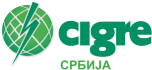 PRIJAVNI LIST36. savetovanje CIGRE Srbija 22. do 26. maja  2023, Hotel Palisad, ZlatiborIme i prezimeFirma / organizacijaPIBMatični brojAdresaPoštanski broj i gradDržavaTelefonE-mailNAPOMENA /opšta ili u vezi sa ishranom16.400,00 RSD / 140,00 EURHOTELSOBACENA PO SOBI PO DANUPUN PANSION
RSD / EURDATUM DOLASKA:  DATUM ODLASKA:BROJ SOBA:Alibi (400m od Palisada)jednokrevetna7.800,00 / 67,00Alibi (400m od Palisada)dvokrevetna10.400,00 / 89,00Mons 4*(600m od Palisada)jednokrevetna10.000,00 / 85,00Mons 4*(600m od Palisada)dvokrevetna12.000,00 / 103,00Iris 4*(600m od Palisada)jednokrevetna8.600,00 / 74,00Iris 4*(600m od Palisada)dvokrevetna13.500,00 / 115,00Iris 4*(600m od Palisada)1/2 apartman18.000,00 / 154,00Buket 4*(650m od Palisada)jednokrevetna8.900,00 / 76,00Buket 4*(650m od Palisada)dvokrevetna14.500,00 / 124,00Mir 4*(800m od Palisada)jednokrevetna8.200,00 / 70,00Mir 4*(800m od Palisada)dvokrevetna13.500,00 / 115,00Mir 4*(800m od Palisada)1/1 apartman10.200,00 / 87,00Mir 4*(800m od Palisada)1/2 apartman14.500,00 / 124,00Apartmani Konak 4*(1km od Palisada)1/1 apartman8.900,00 / 76,00Apartmani Konak 4*(1km od Palisada)1/2 apartman14.500,00 / 124,00Čigota(1,1km od Palisada)jednokrevetna A blok5.700,00 / 49,00Čigota(1,1km od Palisada)dvokrevetna A blok11.000,00 / 94,00Čigota(1,1km od Palisada)jednokrevetna B blok4.900,00 / 42,00Čigota(1,1km od Palisada)jednokrevetna fr. B blok5.600,00 / 48,00Čigota(1,1km od Palisada)dvokrevetna A blok9.800,00 / 84,00Titova vila 4*(1,4km od Palisada)1/1 apartman8.200,00 / 70,00Titova vila 4*(1,4km od Palisada)1/2 apartman11.700,00 / 100,00Titova vila 4*(1,4km od Palisada)1/3 apartman14.000,00 / 120,00Sobu delim sa: Sobu delim sa: Sobu delim sa: Sobu delim sa: Sobu delim sa: Sobu delim sa: 